	CONFIDENTIAL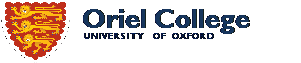 Equal Opportunities Monitoring Form (applicants)Please see overleaf for information on why we request this data and how to return the form to us.Please answer the questions below by completing or ticking the appropriate box. Completion of this form is voluntary.Recruitment Equal Opportunities Monitoring InformationHigher education institutions have a legal duty to collect, analyse and publish equal opportunity data about characteristics that are protected against discrimination. The Equality Act 2010 brings together and extends existing equality legislation. The Act introduces protected characteristics in relation to which discrimination is unlawful. The protected characteristics under the Act are:Age					DisabilityGender ReassignmentMarriage and civil partnershipsPregnancy and maternityRaceReligion or beliefSexSexual orientationOriel College is committed to equality of opportunity.Oriel is committed to appointing the best candidate on the basis of their ability to do the job. The codes of practice published by the Equal Opportunities Commission and the Equality and Human Rights Commission advise employers to monitor the outcome of section decisions to ensure that discrimination does not occur within the recruitment and selection process. The completion of this form is optional and any information provided is used for monitoring purposes only.Please return one copy of this form to the Academic Staff Officer via email: academic.officer@oriel.ox.ac.uk, or by post to: Academic Office, Oriel College, Oriel Square, Oxford. OX1 4EW Job applied for:Age:Age:Age:Age:Age:Prefer not to sayPrefer not to sayPrefer not to sayPrefer not to sayPrefer not to saySex(this refers to your legal sex)MaleMaleFemaleFemaleFemalePrefer not to sayPrefer not to sayPrefer not to sayPrefer not to sayPrefer not to sayDo you have a disability or a long-term medical condition that has lasted for at least 12 months, or is likely to last for at least 12 months, or is likely to last for the rest of your life?Do you have a disability or a long-term medical condition that has lasted for at least 12 months, or is likely to last for at least 12 months, or is likely to last for the rest of your life?Do you have a disability or a long-term medical condition that has lasted for at least 12 months, or is likely to last for at least 12 months, or is likely to last for the rest of your life?Do you have a disability or a long-term medical condition that has lasted for at least 12 months, or is likely to last for at least 12 months, or is likely to last for the rest of your life?Do you have a disability or a long-term medical condition that has lasted for at least 12 months, or is likely to last for at least 12 months, or is likely to last for the rest of your life?YesYesNo known disabilityNo known disabilityPrefer not to sayPrefer not to sayIf yes, what is your disability? (indicate below)If yes, what is your disability? (indicate below)Blind or serious impairment uncorrected by glassesBlind or serious impairment uncorrected by glassesDeaf or serious hearing impairmentDeaf or serious hearing impairmentDeaf or serious hearing impairmentDeaf or serious hearing impairmentDeaf or serious hearing impairmentDeaf or serious hearing impairmentDeaf or serious hearing impairmentTwo or more impairments and/or disabling medical conditionsTwo or more impairments and/or disabling medical conditionsLong standing illness or health condition such as cancer, HIV, diabetes, chronic heart disease, or epilepsyLong standing illness or health condition such as cancer, HIV, diabetes, chronic heart disease, or epilepsyLong standing illness or health condition such as cancer, HIV, diabetes, chronic heart disease, or epilepsyLong standing illness or health condition such as cancer, HIV, diabetes, chronic heart disease, or epilepsyLong standing illness or health condition such as cancer, HIV, diabetes, chronic heart disease, or epilepsyLong standing illness or health condition such as cancer, HIV, diabetes, chronic heart disease, or epilepsyLong standing illness or health condition such as cancer, HIV, diabetes, chronic heart disease, or epilepsyGeneral Learning disability (such as Down’s syndrome)General Learning disability (such as Down’s syndrome)Mental health condition, such as depression, schizophrenia or anxiety disorderMental health condition, such as depression, schizophrenia or anxiety disorderMental health condition, such as depression, schizophrenia or anxiety disorderMental health condition, such as depression, schizophrenia or anxiety disorderMental health condition, such as depression, schizophrenia or anxiety disorderMental health condition, such as depression, schizophrenia or anxiety disorderMental health condition, such as depression, schizophrenia or anxiety disorderSocial/communication impairment such as Asperger’s / other autistic spectrum disorderSocial/communication impairment such as Asperger’s / other autistic spectrum disorderPhysical impairment or mobility issues, such as difficulty using arms or using a wheelchair or crutchesPhysical impairment or mobility issues, such as difficulty using arms or using a wheelchair or crutchesPhysical impairment or mobility issues, such as difficulty using arms or using a wheelchair or crutchesPhysical impairment or mobility issues, such as difficulty using arms or using a wheelchair or crutchesPhysical impairment or mobility issues, such as difficulty using arms or using a wheelchair or crutchesPhysical impairment or mobility issues, such as difficulty using arms or using a wheelchair or crutchesPhysical impairment or mobility issues, such as difficulty using arms or using a wheelchair or crutchesA disability, impairment or medical condition not listed aboveA disability, impairment or medical condition not listed aboveA specific learning difficulty such as dyslexia, dyspraxia or AD(H)DA specific learning difficulty such as dyslexia, dyspraxia or AD(H)DA specific learning difficulty such as dyslexia, dyspraxia or AD(H)DA specific learning difficulty such as dyslexia, dyspraxia or AD(H)DA specific learning difficulty such as dyslexia, dyspraxia or AD(H)DA specific learning difficulty such as dyslexia, dyspraxia or AD(H)DA specific learning difficulty such as dyslexia, dyspraxia or AD(H)DOtherOtherPrefer not to sayPrefer not to sayPrefer not to sayPrefer not to sayPrefer not to sayPrefer not to sayPrefer not to sayEthnicity - this question is not about nationality, place of birth, or citizenship, it is about colour and ethnic group.Ethnicity - this question is not about nationality, place of birth, or citizenship, it is about colour and ethnic group.Ethnicity - this question is not about nationality, place of birth, or citizenship, it is about colour and ethnic group.Ethnicity - this question is not about nationality, place of birth, or citizenship, it is about colour and ethnic group.Ethnicity - this question is not about nationality, place of birth, or citizenship, it is about colour and ethnic group.Ethnicity - this question is not about nationality, place of birth, or citizenship, it is about colour and ethnic group.Ethnicity - this question is not about nationality, place of birth, or citizenship, it is about colour and ethnic group.Ethnicity - this question is not about nationality, place of birth, or citizenship, it is about colour and ethnic group.Ethnicity - this question is not about nationality, place of birth, or citizenship, it is about colour and ethnic group.Ethnicity - this question is not about nationality, place of birth, or citizenship, it is about colour and ethnic group.Ethnicity - this question is not about nationality, place of birth, or citizenship, it is about colour and ethnic group.What is your ethnicity?What is your ethnicity?What is your ethnicity?What is your ethnicity?What is your ethnicity?What is your ethnicity?What is your ethnicity?What is your ethnicity?What is your ethnicity?What is your ethnicity?What is your ethnicity?WhiteWhiteOther Asian backgroundOther Asian backgroundOther Asian backgroundOther Asian backgroundOther Asian backgroundOther Asian backgroundOther Asian backgroundGypsy or TravellerGypsy or TravellerMixed - White and Black CaribbeanMixed - White and Black CaribbeanMixed - White and Black CaribbeanMixed - White and Black CaribbeanMixed - White and Black CaribbeanMixed - White and Black CaribbeanMixed - White and Black CaribbeanBlack or Black British - CaribbeanBlack or Black British - CaribbeanMixed - White and Black AfricanMixed - White and Black AfricanMixed - White and Black AfricanMixed - White and Black AfricanMixed - White and Black AfricanMixed - White and Black AfricanMixed - White and Black AfricanBlack or Black British - AfricanBlack or Black British - AfricanMixed - White and AsianMixed - White and AsianMixed - White and AsianMixed - White and AsianMixed - White and AsianMixed - White and AsianMixed - White and AsianOther Black backgroundOther Black backgroundAny other mixed backgroundAny other mixed backgroundAny other mixed backgroundAny other mixed backgroundAny other mixed backgroundAny other mixed backgroundAny other mixed backgroundAsian or Asian British - IndianAsian or Asian British - IndianArabArabArabArabArabArabArabAsian or Asian British - PakistaniAsian or Asian British - PakistaniOther ethnic backgroundOther ethnic backgroundOther ethnic backgroundOther ethnic backgroundOther ethnic backgroundOther ethnic backgroundOther ethnic backgroundAsian or Asian British - BangladeshiAsian or Asian British - BangladeshiNot knownNot knownNot knownNot knownNot knownNot knownNot knownChineseChinesePrefer not to sayPrefer not to sayPrefer not to sayPrefer not to sayPrefer not to sayPrefer not to sayPrefer not to saySexual Orientation - What is your sexual orientation?Sexual Orientation - What is your sexual orientation?Sexual Orientation - What is your sexual orientation?Sexual Orientation - What is your sexual orientation?Sexual Orientation - What is your sexual orientation?Sexual Orientation - What is your sexual orientation?Sexual Orientation - What is your sexual orientation?Sexual Orientation - What is your sexual orientation?Sexual Orientation - What is your sexual orientation?Sexual Orientation - What is your sexual orientation?Sexual Orientation - What is your sexual orientation?BisexualBisexualGay woman / LesbianGay woman / LesbianGay woman / LesbianGay woman / LesbianGay woman / LesbianGay woman / LesbianGay woman / LesbianHeterosexualHeterosexualOtherOtherOtherOtherOtherOtherOtherGay manGay manPrefer not to sayPrefer not to sayPrefer not to sayPrefer not to sayPrefer not to sayPrefer not to sayPrefer not to sayGender– Is the gender you identify with the same as your sex registered at birth?Gender– Is the gender you identify with the same as your sex registered at birth?Gender– Is the gender you identify with the same as your sex registered at birth?Gender– Is the gender you identify with the same as your sex registered at birth?Gender– Is the gender you identify with the same as your sex registered at birth?Gender– Is the gender you identify with the same as your sex registered at birth?Gender– Is the gender you identify with the same as your sex registered at birth?Gender– Is the gender you identify with the same as your sex registered at birth?Gender– Is the gender you identify with the same as your sex registered at birth?Gender– Is the gender you identify with the same as your sex registered at birth?Gender– Is the gender you identify with the same as your sex registered at birth?YesYesNoNoNoNoNoNoNoOther – please specify: Other – please specify: Prefer not to sayPrefer not to sayPrefer not to sayPrefer not to sayPrefer not to sayPrefer not to sayPrefer not to sayReligion or Belief (including lack of belief) - What is your religion?Religion or Belief (including lack of belief) - What is your religion?Religion or Belief (including lack of belief) - What is your religion?Religion or Belief (including lack of belief) - What is your religion?Religion or Belief (including lack of belief) - What is your religion?Religion or Belief (including lack of belief) - What is your religion?Religion or Belief (including lack of belief) - What is your religion?Religion or Belief (including lack of belief) - What is your religion?Religion or Belief (including lack of belief) - What is your religion?Religion or Belief (including lack of belief) - What is your religion?Religion or Belief (including lack of belief) - What is your religion?AtheismAtheismJudaismJudaismJudaismJudaismJudaismJudaismJudaismBuddhismBuddhismSikhismSikhismSikhismSikhismSikhismSikhismSikhismChristianityChristianitySpiritualismSpiritualismSpiritualismSpiritualismSpiritualismSpiritualismSpiritualismHinduismHinduismAny other religion or beliefAny other religion or beliefAny other religion or beliefAny other religion or beliefAny other religion or beliefAny other religion or beliefAny other religion or beliefIslamIslamNo religionNo religionNo religionNo religionNo religionNo religionNo religionJainismJainismPrefer not to sayPrefer not to sayPrefer not to sayPrefer not to sayPrefer not to sayPrefer not to sayPrefer not to sayOther, please specify:Other, please specify:Marriage and Civil Partnership - Are you married or in a civil partnership?Marriage and Civil Partnership - Are you married or in a civil partnership?Marriage and Civil Partnership - Are you married or in a civil partnership?Marriage and Civil Partnership - Are you married or in a civil partnership?Marriage and Civil Partnership - Are you married or in a civil partnership?Marriage and Civil Partnership - Are you married or in a civil partnership?Marriage and Civil Partnership - Are you married or in a civil partnership?Marriage and Civil Partnership - Are you married or in a civil partnership?Marriage and Civil Partnership - Are you married or in a civil partnership?Marriage and Civil Partnership - Are you married or in a civil partnership?Marriage and Civil Partnership - Are you married or in a civil partnership?YesYesNoNoNoNoPrefer not to sayPrefer not to sayPrefer not to sayNationality - What is your nationality?Nationality - What is your nationality?Nationality - What is your nationality?Nationality - What is your nationality?Nationality - What is your nationality?Nationality - What is your nationality?Nationality - What is your nationality?Nationality - What is your nationality?Nationality - What is your nationality?Nationality - What is your nationality?Nationality - What is your nationality?Prefer not to sayPrefer not to sayPrefer not to sayPrefer not to sayPrefer not to sayPrefer not to sayPrefer not to sayPrefer not to say